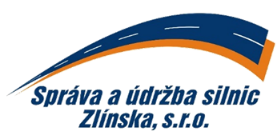 
DODAVATEL:	AVEX COMPUTER SYSTEMS, spol. s r.o.Smetanova 2401760 01 ZlínIČ: 25303040        DIČ: CZ25303040e-mail: XXXXXXXXXXXXXXObjednáváme u Vás: ODBĚRATEL:IČ: 269 13 453t: 577 044 220Správa a údržba silnic Zlínska, s.r.o.DIČ: CZ26913453IDDS: ib33u2hK Majáku 5001Banka: UniCredit Banke: suszlin@suszlin.cz760 01 Zlínč.ú.: 2107009012/2700www.suszlin.czOBJEDNÁVKA č.: OV-081/2021ze dne: 23.02.2021Pol.množství (ks)názevcena za MJ bez DPH1.1 ksPC Comfor Office I200 (LGA1200)XXXX,00Kč2.1 ksOffice 2019 pro domácnosti a podnikatele P6 Win/Mac CZXXXX,00Kč3.1 ksPROMO set Logitech Wireless desktop MK270, CZ/SK (myš, klávesnice)XXXXX,00Kč4.1 ksAPPLE iPhone 12, 256 GB, bílý, 6,1 palcovýXXXX,00Kč5.1 ksochranné sklo na APPLE iPhone 12XXX,00Kč6.1 ksAPPLE iPad Air Wifi 256 GB, stříbrnýXXXX,00Kč7.1 ksobal Smart Folio for iPad Air (4GEN) - BlackXXXX,00KčCena celkem bez DPH:71 711,00Kčtermín, místo dodání:do 01.03.2021, Zlínsplatnost faktur:30 dnívyřizuje:XXXXXXXtelefon/mobil:XXXXXXXXXXXXXe-mail:XXXXXXXXXXXPotvrzení odběratele: (razítko a podpis)Ing. Vladimír Kutýjednatel společnostiPotvrzení dodavatele: (jméno, podpis, razítko)Vyřizuje: (jméno hůlkovým písmem)tel.: Potvrzení odběratele: (razítko a podpis)Ing. Vladimír Kutýjednatel společnosti